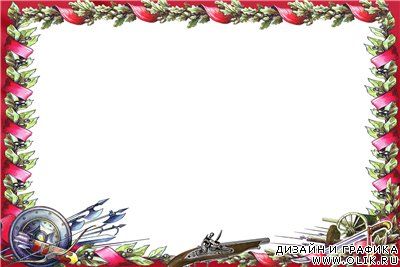 Творческий проект« Наша Армия родная»Старшая группаВоспитатели : Шворина И.А.                                              Шешина Р.А.МКДОУ №3 « Радуга» ЗАТО п. Солнечный Красноярского краяКраткосрочный.Вид  проекта : познавательный, художественно-творческий, игровой;Проблема: недостаточный уровень знаний о Российской армии; формирование гендерной принадлежности;  Актуальность: одним из направлений духовно-нравственного воспитания является воспитание героического начала в детях.  Формирование отношения к стране и государству, где живёт человек, к её истории начинается с детства.Продолжительность: 3 недели ( с 1. 02. по 22. О2.)Области:  речевое развитие, познавательное развитие, физическое развитие, художественно-эстетическое развитие, социально-коммуникативное развитие;Участники проекта:дети старшей группы, родители, воспитатели.  Цель: - формирование мотивационного, целостного представления о защитниках   отечества;- систематизировать  знания детей по данной теме; - привлечение родителей в образовательный процесс.Задачи: - формирование социально значимых качеств на основе традиций    патриотического воспитания;- стимулирование потребности дошкольников в постоянном поиске сведений   о Российской армии.- приобщение детей, педагогов и родителей к изучению истории и    современному состоянию Российской армии и флота.Предполагаемый результат  - воспитать уважительное отношение к Защитникам  Отечества- возникновение желания в будущем стать защитником Отечества.Механизм реализации проекта: I этап – Формулирование целей и задач проекта;  Изучение литературы по теме проекта; Изучение Интернет-ресурсов по теме проекта; Анализ предметной среды группы.II этап – практическая деятельность по решению проблемы; планирование совместной деятельности, сбор и систематизация информации, поисковая деятельность детей и взрослых. Проведение бесед, дидактических игр по расширению представлений о Российской армии, о родах войск. Консультации для  родителей. Создание в группе условий для реализации проекта: выставка книг,   иллюстрации военных профессий, просмотр фильмов об армии, выставка игрушечной военной техники.III этап – итог -  Театрализованное представление детей старшей группы: « Один день из жизни солдата», « Три богатыря».Развивающая среда: оформление в группе уголка посвящённого «Дню защитника Отечества» с использованием детских рисунков. Внесение костюмов военной формы в сюжетно ролевые игры, совместное создание атрибутов к сюжетно ролевым играм.   ПЛАН ПРОЕКТНОЙ ДЕЯТЕЛЬНОСТИ С ДЕТЬМИПервая неделяПонедельник 	Познание - « Рассматривание картин с изображением родов войск,             военных профессий». 	Муз. Разучивание песни « Мой папа » 	Познание - Работа по театральной деятельности  « Три богатыря».Вторник 	 С/Р  игра «Охрана  границ» 	 Аппликация -  « Морской флот – Я будущий капитан».Среда 	Р.р. Разучивание стихотворений посвящённых Дню Защитника              Отечества. 	Рисование -  « Солдат на посту». 	Физ. на улице «Игра в десантников».           Оформление выставки книг об Армии.Четверг 	 Худ.чт.-  Л.Линькова « Рассказы о пограничниках». 	 С/Р- игра «Сестра милосердия»Пятница 	 Познание - « Российская армия»            Конструирование -  « Пограничная застава». 	 с/р игра - « Военные учения».Вторая неделяПонедельник 	Познание - Театр. деятельность - « Один день из жизни солдата».  	Муз. Слушание военных маршей, песен.Вторник	 	 С\Р игра -  «Российская армия» 	 Лепка - « Собака на страже Родины»Среда 	Рисование -  « Папин портрет в подарок».           Р.р. беседа - «Вооружённые силы России»  	С\Р игра -  « Мы – солдаты».Четверг           Чт. Худ  литературы  А. П. Гайдар -  « Рассказы об Армии ». 	 Слушание музыкальных произведений об Армии.            Оформление выставки - « Военная техника».Пятница           Беседа «Бравые солдаты» 	Конструирование из бумаги - « Галстук для папы».Третья неделяПонедельник 	 С\Р игра -  « Ракетчики » 	 Театральная деятельность ( открытое мероприятие)– показ сценок –              « Три богатыря», « Один  день из жизни солдата».Решение поставленных задач с детьми вне занятий:-	Чтение  рассказов о солдатах, об армии;-	Рассматривание картин с изображениями лётчиков, пехотинцев,              танкистов, моряков, ракетчиков;-	Выставка книг;-	Разучивание песен и стихов. Решение поставленных задач с родителями:- Оформление   папок - передвижек, поздравление с праздником.- Консультация – «История возникновения праздника 23 февраля».- Организация выставки детских работ по теме проекта.- Пошив костюмов для театральной деятельности, посвященной 23 февраля.Организация выставок: •	«Военная техника» детские игрушки;•	«Папин портрет с галстуком».Результат:Дети, в конце проекта, стали чаще использовать  в играх  военную тематику; Уважительно отзывались о защитниках отечества;С гордостью делились знаниями  со сверстниками и воспитателем, которые они получили от родителей о службе в армии.  Родители были заинтересованы темой и получили новую и полезную информацию, успешно опробованную на своих детях, что понятно из бесед с родителями.Приложение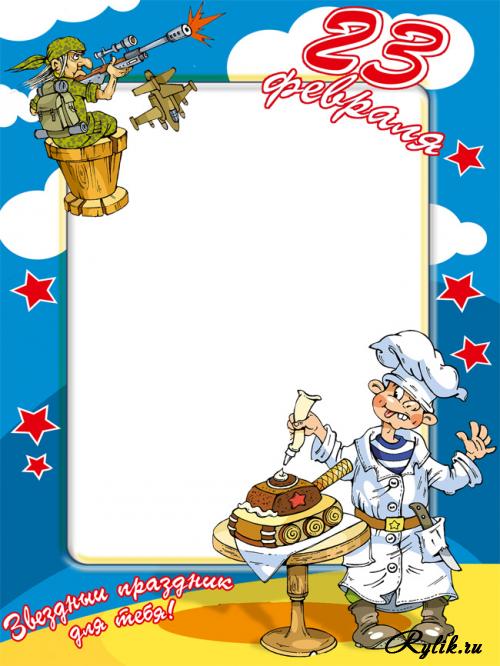 Театральная деятельностьМини – спектакли Ко     « Дню защитника               Отечества»Сценка   -  «Три богатыря»Ведущий:В славном городе…Жили-были, не тужилиТри богатыря.Знает их здесь каждый малый,Знает он, и ты, и я.(на сцену выходят три богатыря)Илья Муромец:Да, жизнь сейчас хорошая,Согласись со мной, Алёша.В мире тишь и благодать,Отдыхает наша рать.Алеша Попович:С нами наша силушка,Храбрая дружинушка.Только пусть нос сунет врагПокажем ему, что и как!Добрыня Никитич: Чтобы спали сладко люди,Мы на страже мира будемДень стоять, и ночь стоять,В стране пусть будет благодать.Илья Муромец:Русь всегда была сильна,Неприступна как стена!Армией своей гордитсяНаша крепкая страна.Алёша Попович:Наготове мечи нашиЗа Русь ляжем, только скажут. Добрыня Никитич:Но надеемся мы очень:В мире будем дальше жить.И мечи наши литыеНе придется нам точить!Илья Муромец:А мальчишкам молодымНаш напутственный наказ.В армии служить должны выЭто долг ваш, не приказ!